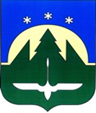 Городской округ Ханты-МансийскХанты-Мансийского автономного округа – ЮгрыДУМА ГОРОДА ХАНТЫ-МАНСИЙСКАРЕШЕНИЕ№ 47-VII РД		                                                         Принято28 декабря 2021 годаО внесении изменений в Решение Думы города Ханты-Мансийска от 28 ноября
2016 года № 41-VI РД «О местных нормативах градостроительного проектирования города Ханты-Мансийска»Рассмотрев проект изменений в Решение Думы города
Ханты-Мансийска от 28 ноября 2016 года № 41-VI РД «О местных нормативах градостроительного проектирования города Ханты-Мансийска», руководствуясь частью 1 статьи 69 Устава города Ханты-Мансийска,Дума города Ханты-Мансийска РЕШИЛА:1. Внести в Решение Думы города Ханты-Мансийска от 28 ноября 2016 года № 41-VI РД «О местных нормативах градостроительного проектирования города Ханты-Мансийска» изменения согласно приложению к настоящему Решению.2.Настоящее Решение вступает в силу после его официального опубликования. Председатель                                                                 ГлаваДумы города Ханты-Мансийска                               города Ханты-Мансийска_______________К.Л. Пенчуков                                  ____________М.П. РяшинПодписано                                                                       Подписано28 декабря 2021 года                                                     28 декабря 2021 годаПриложениек Решению Думы города Ханты-Мансийска                                                   от 28 декабря 2021 года № 47-VII РДИзменения в Решение Думы города Ханты-Мансийска
от 28 ноября 2016 года № 41-VI РД «О местных нормативах градостроительного проектирования города Ханты-Мансийска»В приложении:в абзаце седьмом пункта 45 слова «Приказом Министерства развития России от 01.09.2014 № 540» заменить словами «Приказом Федеральной службы государственной регистрации, кадастра и картографии от 10 ноября 2020 г. № П/0412»;пункт 54 дополнить абзацами шестым, седьмым следующего содержания:«Заказчик (застройщик) при организации на придомовой территории многоквартирного дома детской, спортивной площадок, обязан применять мягкое резиновое или мягкое синтетическое покрытие. Места установки скамеек оборудуются твердыми видами покрытия. При травяном покрытии площадок предусматриваются пешеходные дорожки с твердым, мягким или комбинированными видами покрытия.Заказчик (застройщик) при строительстве и реконструкции объектов капитального строительства обязан предусматривать на фасадах специально оборудованные места (корзины, экраны) для установки кондиционеров, обеспечивающих защиту их наружных блоков и эстетическую привлекательность фасадов.»;абзац первый пункта 82 изложить в следующей редакции:«82. Проектирование систем водоснабжения города, в том числе выбор источников хозяйственно-питьевого и производственного водоснабжения, размещение водозаборных сооружений, а также определение расчетных расходов, следует производить в соответствии с требованиями СанПиН 2.1.3684-21 «Санитарно-эпидемиологические требования к содержанию территорий городских и сельских поселений, к водным объектам, питьевой воде и питьевому водоснабжению, атмосферному воздуху, почвам, жилым помещениям, эксплуатации производственных, общественных помещений, организации и проведению санитарно-противоэпидемических (профилактических) мероприятий», СанПиН 2.1.4.1110-02 «Зоны санитарной охраны источников водоснабжения и водопроводов питьевого назначения».»;абзац первый пункта 86 изложить в следующей редакции:«86. Проектирование систем канализации города следует производить              в соответствии с требованиями Федерального закона 30 декабря 2009 года № 384-ФЗ «Технический регламент о безопасности зданий и сооружений», СанПиН 2.1.3684-21 «Санитарно-эпидемиологические требования                                 к содержанию территорий городских и сельских поселений, к водным объектам, питьевой воде и питьевому водоснабжению, атмосферному воздуху, почвам, жилым помещениям, эксплуатации производственных, общественных помещений, организации и проведению санитарно-противоэпидемических (профилактических) мероприятий».»;пункт 128 изложить в следующей редакции:«128. Размещение, расширение и реконструкция кладбищ, зданий                    и сооружений похоронного назначения осуществляется в соответствии                       с требованиями Федерального закона от 12.01.1996 № 8-ФЗ «О погребении                 и похоронном деле», СанПиН 2.1.3684-21 «Санитарно-эпидемиологические требования к содержанию территорий городских и сельских поселений,                        к водным объектам, питьевой воде и питьевому водоснабжению, атмосферному воздуху, почвам, жилым помещениям, эксплуатации производственных, общественных помещений, организации и проведению санитарно-противоэпидемических (профилактических) мероприятий», СанПиН 2.2.1/2.1.1.1200-03 «Санитарно-защитные зоны и санитарная классификация предприятий, сооружений и иных объектов».»;абзац второй пункта 141 изложить в следующей редакции:«Полигоны проектируются в соответствии с требованиями СанПиН 2.1.3684-21 «Санитарно-эпидемиологические требования к содержанию территорий городских и сельских поселений, к водным объектам, питьевой воде и питьевому водоснабжению, атмосферному воздуху, почвам, жилым помещениям, эксплуатации производственных, общественных помещений, организации и проведению санитарно-противоэпидемических (профилактических) мероприятий», СанПиН 2.2.1/2.1.1.1200-03 «Санитарно-защитные зоны и санитарная классификация предприятий, сооружений и иных объектов».»;пункт 160 изложить в следующей редакции:«160. Предельно допустимые концентрации вредных веществ 
в атмосферном воздухе на территории города принимаются в соответствии 
с требованиями СанПиН 1.2.3685-21 «Гигиенические нормативы и требования 
к обеспечению безопасности и (или) безвредности для человека факторов среды обитания».»;пункт 162 изложить в следующей редакции: «162. Качество воды водных объектов, используемых для хозяйственно-питьевого водоснабжения, рекреационного водопользования, а также 
в границах города должно соответствовать требованиям СанПиН 2.1.3684-21 «Санитарно-эпидемиологические требования к содержанию территорий городских и сельских поселений, к водным объектам, питьевой воде
и питьевому водоснабжению, атмосферному воздуху, почвам, жилым помещениям, эксплуатации производственных, общественных помещений, организации и проведению санитарно-противоэпидемических (профилактических) мероприятий».»;абзац первый пункта 164 изложить в следующей редакции:«164. Оценка состояния почв на территории города Ханты-Мансийска проводится в соответствии с требованиями СанПиН 2.1.3684-21 «Санитарно-эпидемиологические требования к содержанию территорий городских 
и сельских поселений, к водным объектам, питьевой воде и питьевому водоснабжению, атмосферному воздуху, почвам, жилым помещениям, эксплуатации производственных, общественных помещений, организации
 и проведению санитарно-противоэпидемических (профилактических) мероприятий» и направлена на выявление участков устойчивого сверхнормативного (реликтового и современного) загрязнения, требующих проведения санации для соответствующих видов функционального использования».»;абзац второй пункта 165 изложить в следующей редакции:«Меры по защите от акустического загрязнения следует предусматривать на всех стадиях проектирования в соответствии                                  с требованиями СанПиН 1.2.3685-21 «Гигиенические нормативы и требования     к обеспечению безопасности и (или) безвредности для человека факторов среды обитания» и особенностями градостроительной ситуации. Нормы допустимых значений инфразвука регламентируются СанПиН 2.1.3684-21 «Санитарно-эпидемиологические требования к содержанию территорий городских 
и сельских поселений, к водным объектам, питьевой воде и питьевому водоснабжению, атмосферному воздуху, почвам, жилым помещениям, эксплуатации производственных, общественных помещений, организации 
и проведению санитарно-противоэпидемических (профилактических) мероприятий».»;абзац восемнадцатый пункта 175 признать утратившим силу.